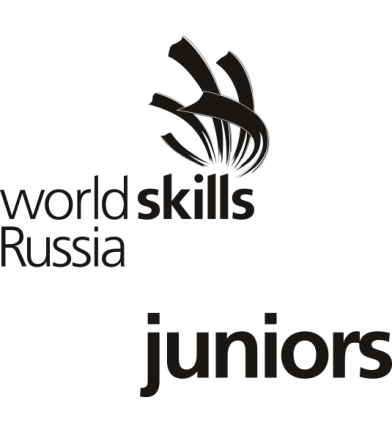                               ПРОГРАММАкруглого стола «Развитие юниорского движения чемпионата «Молодые профессионалы» (WorldSkills Russia)Дата проведения круглого стола: 21 февраля 2018 г.Время проведения: 15.00-16.30Место проведения: ОАО «Сибэкспоцентр», 1павильон, конференцзал № 1Время выступлений – 5 мин.Выступление в прениях – 2 мин.Модератор: Игумнова Жанна Ивановна - заведующая отделом информационно-методического сопровождения работы с одаренными детьми ГАУ ДПО ИО «РЦМРПО», кандидат педагогических наук, доцентДокладчикДокладчикТемаТема1Игумнова Жанна Ивановна– заведующая отделом информационно-методического сопровождения работы с одаренными детьми ГАУ ДПО ИО «РЦМРПО», кандидат педагогических наук, доцент Современные образовательные тренды  профессиональной подготовки  детей и молодежи как фактор развития юниорского движения WorldSkills RussiaСовременные образовательные тренды  профессиональной подготовки  детей и молодежи как фактор развития юниорского движения WorldSkills Russia2Афанасьева  Анастасия Анатольевна – заместитель директора ГАУ ДПО ИО «РЦМРПО» по учебно-методической работе, кандидат педагогических наукРесурсы развития юниорского движения WorldSkills Russia в Иркутской областиРесурсы развития юниорского движения WorldSkills Russia в Иркутской области3Маслова Наталья Михайловна – директор МБУ «Центр развития образования Усольского района»Развитие юниорского движения WorldSkills Russia в Усольском районе Иркутской областиРазвитие юниорского движения WorldSkills Russia в Усольском районе Иркутской области4Белоусов Алексей Викторович – директор школы программирования EST г. ИркутскПотенциальные возможности дополнительного образования  в подготовке  школьников к чемпионатам профессионального мастерстваПотенциальные возможности дополнительного образования  в подготовке  школьников к чемпионатам профессионального мастерства5Штепина Ольга Станиславовна– директор ЧОУ лицея № 36 ООО «РЖД»Эффективность кружковой работы в подготовке будущих участников юниорского движенияЭффективность кружковой работы в подготовке будущих участников юниорского движения6Волченко Любовь Юрьевна – проректор по учебной работе ФГБОУ ВО «Байкальский государственный университет», кандидат экономических наук, доцентСидорова Людмила Закировна – директор ГБПОУ Иркутской области «Ангарский педагогический колледж», кандидат педагогических наукСпециализированный центр компетенции: целевое назначение и содержание деятельности (на примере компетенций юниоров WSR «Предпринимательство»,«Дошкольное воспитание»)Специализированный центр компетенции: целевое назначение и содержание деятельности (на примере компетенций юниоров WSR «Предпринимательство»,«Дошкольное воспитание»)7Перевалова Юлия Викторовна– учитель технологии МБОУ г. Иркутска СОШ №80, педагог дополнительного образования МБУ ДО г. Иркутска ЦДТТОпыт внедрения программы профессиональной подготовки и профориентации школьников Junior Skills в образовательную средуОпыт внедрения программы профессиональной подготовки и профориентации школьников Junior Skills в образовательную среду8Соболева Елена Владимировна – руководитель центра информационно-методического и организационно-правового обеспечения ГАУ ДПО ИО «РЦМРПО»Соболева Елена Владимировна – руководитель центра информационно-методического и организационно-правового обеспечения ГАУ ДПО ИО «РЦМРПО»Основные результаты чемпионата JuniorSkills в Иркутской области